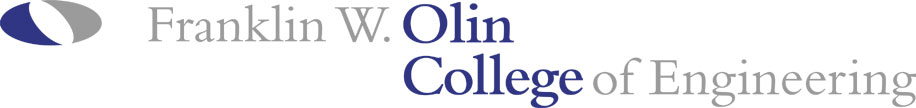 KEY REQUEST FORM Requester Name: Department: Phone :   				               Email:FACULTY:(_____)        			 STAFF:(_____)STUDENT(_____)_____________         ___OTHER:(_____)Building 		Room#		Key#			Building 		Room #		Key#		_____Building		Room #		Key#			Authorized by (Supervisor)Name: __________________________________Authorized by (Supervisor)Signature: _______________________________Facilities ServicesTHIS SIGNED KEY REQUEST FORM IS AUTHORIZATION FOR KEYS TO BE ISSUED TO YOU BY THE FRANKLIN W. OLIN COLLEGE KEYROOM, LOCATED AT CAMPUS CENTER OFFICE 332 . ALL KEYS ARE THE PROPERTY OF FRANKLIN W. OLIN COLLEGE. REPORT LOST OR STOLEN KEYS TO THE KEYROOM IN PERSON AT CAMPUS CENTER 332 OR EMAIL MELINDA.MOLNAR@OLIN.EDU.  A CHARGE OF $35.00 PLUS THE COST OF REKEYING WILL BE CHARGED IF KEYS ARE NOT RETURNED.Signature of Key Recipient: ______________________________